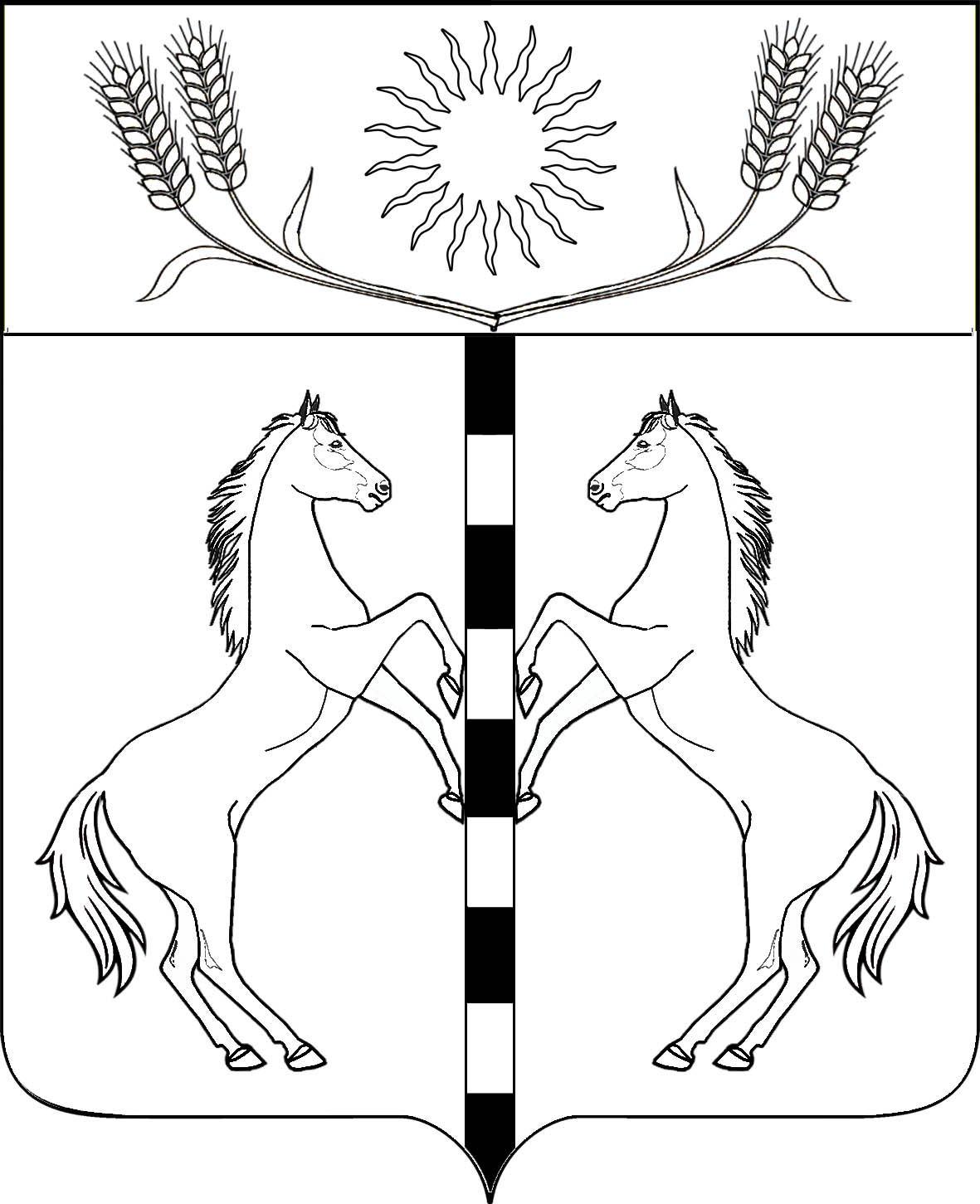 ПОСТАНОВЛЕНИЕАДМИНИСТРАЦИИ  КАНЕЛОВСКОГО СЕЛЬСКОГО ПОСЕЛЕНИЯСТАРОМИНСКОГО  РАЙОНАот 12.12.2018                                                                                            № 105ст-ца КанеловскаяОб утверждении  муниципальной программы Канеловского сельского поселения Староминского района «Молодежь Канеловского сельского поселения Староминского района» на 2019 годВ целях развития молодежной политики на территории Канеловского сельского поселения Староминского района, в соответствии с Федеральным законом от 06 октября 2003 года № 131-ФЗ «Об общих принципах организации местного самоуправления в Российской Федерации», руководствуясь статьей 31 Устава Канеловского сельского поселения Староминского района, п о с т а н о в л я ю:1. Утвердить муниципальную программу Канеловского сельского поселения Староминского района «Молодежь Канеловского сельского поселения Староминского района»  на 2019 год (приложение 1).2. Специалисту 1категории  Канеловского  сельского поселения Староминского района  (Скряров) предусмотреть финансирование мероприятий муниципальной программы Канеловского сельского поселения Староминского района «Молодежь Канеловского сельского поселения Староминского района» на 2019 год в бюджете Канеловского сельского поселения Староминского района на 2019 год.3. Специалисту 1 категории администрации Канеловского сельского поселения Староминского района (Левченко) разместить настоящее постановление на официальном сайте администрации Канеловского сельского поселения Староминского района.4. Контроль за выполнением настоящего постановления оставляю за собой.5. Постановление вступает в силу на следующий день после его официального обнародования, но не ранее вступления в силу решения Совета Канеловского сельского поселения Староминского района «О бюджете Канеловского сельского поселения Староминского района на 2019 год».Глава Канеловского сельского поселенияСтароминского района                                                                     Л.Г.ИндылоМУНИЦИПАЛЬНАЯ ПРОГРАММАКанеловского сельского поселения Староминского района «Молодежь Канеловского сельского поселения Староминского района»на 2019 годПАСПОРТмуниципальной программы Канеловского сельского поселения Староминского района «Молодежь Канеловского сельского поселения Староминского района»на 2019 годГлава Канеловского сельского поселенияСтароминского района                                                                     Л.Г.Индыло1. ХАРАКТЕРИСТИКА ТЕКУЩЕГО СОСТОЯНИЯ И ПРОГНОЗ РАЗВИТИЯ СООТВЕТСТВУЮЩЕЙ СФЕРЫ РЕАЛИЗАЦИИ МУНИЦИПАЛЬНОЙ ПРОГРАММЫ В Канеловском сельском поселении Староминского района, по состоянию на 01.01.2018 года проживает 4768 человек. Молодежь в возрасте 14-30 лет (996 чел.) составляет – 20,8 %. Определенная часть молодежи обеспечивает социальную мобильность и является источником экономической инициативы, инноваций и наиболее восприимчива к ним. Сегодня можно говорить о качественном улучшении деятельности  волевых характеристик ряда молодых людей: рост самосознания личности, рост самостоятельности в решении жизненно-важных проблем, ответственности за свою судьбу, повышение уровня патриотического настроя молодежи, мобильность, коммуникабельность, восприимчивость к новаторским идеям, высокая социальная адаптация к частым жизненным переменам.С другой стороны, происходит ухудшение ряда объективных параметров, характеризующих социальное состояние в молодежной среде: размываются ценностные и морально-нравственные ориентиры, как естественный процесс разрушения механизма передачи социального опыта и целей общественного развития; нарушена преемственность поколений, снижается физическая и психическая дееспособность молодежи. Слабо развита культура ответственного гражданского поведения, самоорганизации, низка мотивация к участию в общественно-политической деятельности.Особенностями Канеловского сельского поселения Староминского района к проблемам и перспективам развития молодых граждан, является:- сложности трудоустройства подростков и молодежи. Особенно остро стоит проблема летней занятости подростков до 18 лет, не имеющих, как правило, ни профессии, ни специальности; ярко выраженное желание работать в последние годы прослеживается у детей с 12 лет; наблюдается профессиональная ориентация молодежи на ближайшие расположенные города;- недостаточное развитие инфраструктуры досуга;- имеющиеся объекты досуга не в полной мере удовлетворяют интересам и потребностям молодежи, а также для большей ее части остаются недоступными из-за несоответствия предложений, желаний и возможностей;- недостаточно эффективная деятельность молодежных организаций, слабая система подготовки кадров руководителей, лидеров детских и молодежных организаций, отсутствие координирующего органа в сфере молодежной политики. На сегодняшний день существует проблема с организацией временных летних работ для молодежи. Основные сложности с трудоустройством возникают по следующим причинам: завышенные требования к оплате и характеру труда, личные коммуникативные проблемы.Расслоение молодёжи по социально-экономическим характеристикам существенно возросло. Объединённая возрастными особенностями, российская молодёжь не представляет собой единой группы по базовым социальным параметрам. Несмотря на то, что удельный вес подростковой преступности, в том числе тяжких преступлений  снизился по сравнению с предыдущими годами, растет число правонарушений, связанных с мобильными телефонами, растет число состоящих на учете. Молодежная политика в  Канеловском сельском поселении разрабатывается и реализуется с учетом социально-экономического развития на основе следующих принципов:выделения приоритетных направлений;учета интересов и потребностей различных групп молодежи;участия молодых граждан в разработке и реализации приоритетных направлений государственной молодежной политики;взаимодействия государства, институтов гражданского общества и представителей бизнеса;информационной открытости.Выполнение мероприятий муниципальной программы будет направлено на достижение основной цели муниципальной программы - развития и реализации потенциала молодежи в интересах Канеловского сельского поселения Староминского района.2. ЦЕЛИ, ЗАДАЧИ И ЦЕЛЕВЫЕ ПОКАЗАТЕЛИ, СРОКИ И ЭТАПЫ РЕАЛИЗАЦИИ ПРОГРАММЫЦель муниципальной программы: развитие и реализация потенциала молодежи в интересах Канеловского сельского поселения Староминского района.Для достижения указанной цели предусматривается решение следующих задач муниципальной программы:содействие решению социально-экономических проблем молодежи, профессионального самоопределения и занятости молодежи Канеловского сельского поселения Староминского района.Перечень целевых показателей муниципальной программы приведен в приложении № 1 к муниципальной программе.Целевой показатель: «Число молодежи, вовлеченной в деятельность молодежных дворовых площадок по месту жительства» определяется по предоставлению отчетов спортинструкторов дворовых площадок по месту жительства. Цели и задачи основных мероприятий муниципальной программы приведены в приложении № 2 к муниципальной программе.Срок реализации муниципальной программы: 2019 год.Этапы реализации муниципальной программы не предусмотрены.3. ПЕРЕЧЕНЬ  МЕРОПРИЯТИЙ ПРОГРАММЫ С УКАЗАНИЕМ ИСТОЧНИКОВ И ОБЪЕМОВ ФИНАНСИРОВАНИЯ, СРОКОВ ИХ РЕАЛИЗАЦИИ И МУНИЦИПАЛЬНЫХ ЗАКАЗЧИКОВВ рамках муниципальной программы реализуется 1 основное мероприятие:основное мероприятие № 1 «Мероприятия, направленные на формирование здорового образа жизни молодежи Канеловского сельского поселения Староминского района».В рамках данного мероприятия предусматривается:Пропаганда здорового образа жизни;Организация летнего досуга;Приобретение спортинвентаря и оборудования для работы дворовых площадок по месту жительства.Трудоустройство в летний период спортинструкторов и вожатых на дворовые площадки по месту жительства.4. ОБОСНОВАНИЕ РЕСУРСНОГО ОБЕСПЕЧЕНИЯ ИУНИЦИПАЛЬНОЙ ПРОГРАММЫ Финансирование муниципальной программы осуществляется за счет бюджета Канеловского сельского поселения  Староминского района.Перечень мероприятий муниципальной программы с указанием наименования мероприятий, исполнителей мероприятий, источников финансирования и показателей результатов мероприятий по годам приводится в приложении № 2 к муниципальной программе.При определении объемов финансирования муниципальной программы за основу взяты данные о фактических затратах мероприятий предыдущих лет. 5. ОЦЕНКА СОЦИАЛЬНО-ЭКОНОМИЧЕСКОЙ ЭФФЕКТИВНОСТИ ПРОГРАММЫ Оценка эффективности реализации муниципальной программы осуществляется в соответствии с методикой оценки эффективности реализации муниципальной программы, изложенной в приложении № 6 к постановлению администрации Канеловского сельского поселения от05 декабря  2016 года № 218 «Об утверждении порядка  разработки, формирования, реализации и  оценки эффективности муниципальных программ Канеловского сельского поселения Староминского района».Методика оценки эффективности реализации муниципальной программы основывается на принципе сопоставления фактически достигнутых целевых показателей с их плановыми значениями по результатам отчетного года.6. МЕХАНИЗМ РЕАЛИЗАЦИИ ПРОГРАММЫТекущее управление муниципальной программой осуществляет ее координатор – АДМИНИСТРАЦИЯ Канеловского сельского поселения, который:обеспечивает разработку муниципальной программы, ее согласование;формирует структуру муниципальной программы и перечень участников муниципальной программы; организует реализацию муниципальной программы, координацию деятельности МКУК «КМСК»;принимает решение о необходимости внесения в установленном порядке изменений в муниципальную программу;несет ответственность за достижение целевых показателей муниципальной программы;осуществляет подготовку предложений по объемам и источникам финансирования реализации муниципальной программы на основании предложений МКУК «КМСК»; проводит мониторинг реализации муниципальной программы; разрабатывает формы отчетности для МКУК «КМСК», необходимые для осуществления контроля за выполнением муниципальной программы, устанавливает сроки их предоставления; проводит мониторинг реализации муниципальной программы и анализ отчетности, представляемой МКУК «КМСК»; ежегодно проводит оценку эффективности реализации муниципальной программы;готовит ежегодный доклад о ходе реализации муниципальной программы и оценке эффективности ее реализации (далее - доклад о ходе реализации муниципальной программы).Доклад о ходе реализации муниципальной программы должен содержать:сведения о фактических объемах финансирования муниципальной программы в целом и по каждому основному мероприятию в разрезе источников финансирования;сведения о фактическом выполнении мероприятий, включенных в муниципальную программу, и основных мероприятий с указанием причин их невыполнения или неполного выполнения;сведения о соответствии фактически достигнутых целевых показателей реализации муниципальной программы и входящих в ее состав основных мероприятий плановым показателям, установленным муниципальной программой;оценку эффективности реализации муниципальной программы.7. КОНТРОЛЬ ЗА ИСПОЛНЕНИЕМ ПРОГРАММЫ.Контроль за ходом реализации Программы осуществляется администрацией Канеловского сельского поселения Староминского района.Общий контроль осуществляют:-  Л.А.Левченко -  специалист 1 категории администрации  Канеловского сельского поселения Староминского района, курирующий вопросы молодежной политики.- постоянная комиссия по вопросам социальной защиты населения, культуре, молодежи, спорту, связи с общественными организациями и СМИ Совета Канеловского сельского поселения Староминского района (председатель –Великоиваненко О.А.).МКУК «КМСК»:- ежеквартально представляет отчет о ходе реализации Программы в администрацию Канеловского сельского поселения Староминского района;- осуществляет оперативный контроль за реализацией мероприятий Программы.Глава Канеловского сельского поселенияСтароминского района                                                                     Л.Г.ИндылоПРИЛОЖЕНИЕ № 1к муниципальной программе Канеловского сельского поселения Староминского района  «Молодежь Канеловского сельского поселения Староминского района» на 2019 годЦелевые показатели муниципальной программы Канеловского сельского поселения Староминского района «Молодежь Канеловского сельского поселения Староминского района» на 2019 годГлава Канеловского сельского поселенияСтароминского района                                                                     Л.Г.ИндылоПеречень основных мероприятий муниципальной программы на 2019 годГлава Канеловского сельского поселенияСтароминского района                                                                     Л.Г.ИндылоУТВЕРЖДЕНАпостановлением администрации Канеловского сельского поселенияСтароминского района  от 12.12.2018 № 105Наименование муниципальной программымуниципальная программа Канеловского сельского поселения Староминского района «Молодежь Канеловского сельского поселения Староминского района»на 2019 год(далее – муниципальная программа)Координатор муниципальной программыАдминистрация Канеловского сельского поселения Староминского района (далее –Администрация)Координаторы подпрограмм муниципальной программыподпрограммы отсутствуютУчастники муниципальнойпрограммыАдминистрация Канеловского сельского поселения Староминского района (далее –Администрация);МКУК «КМСК»Подпрограммы муниципальной программыПодпрограммы отсутствуютВедомственные целевые программыВедомственные целевые программы отсутствуютОсновные мероприятия муниципальной программымероприятия, направленные на формирование здорового образа жизни молодежи Канеловского сельского поселения Староминского района;Цель муниципальнойпрограммысоздание благоприятных условий для развития и реализации потенциала молодежи в интересах Канеловского сельского поселения Староминского района Задачи муниципальной программы- гражданское и патриотическое воспитание, творческое, интеллектуальное и духовно-нравственное развитие молодежи - профилактика безнадзорности в молодежной среде,формирование здорового образа жизни молодежи поселения,- организация трудового воспитания и занятости молодежиПеречень целевых показателей муниципальной программыколичество проведенных мероприятий в сфере молодежной политики;количество молодых людей, участвующих в мероприятиях по молодежной политике, ч том числе:число молодых людей, участвующих в мероприятиях, направленных на гражданское и патриотическое воспитание молодежи;число молодых людей, участвующих в мероприятиях, направленных на формирование здорового образа жизни;число молодежи, вовлеченной в деятельность молодежных дворовых площадок по месту жительства.Этапы и сроки реализации муниципальной программыЭтапы не предусмотреныСроки 2019 годОбъемы бюджетных ассигнований муниципальной программыОбъем бюджетных ассигнований на реализацию муниципальной программы из бюджета Канеловского сельского поселения Староминского района составляет 95000 рублейКонтроль за выполнением муниципальной программыАдминистрация Канеловского сельского поселения Староминского района;Постоянная комиссия по вопросам социальной защиты населения, культуре, молодежи, спорту, связи с общественными организациями и СМИ Совета Канеловского сельского поселения Староминского района Источник финансирования муниципальной программыОбъем финансирования всего, руб.в том числе:Источник финансирования муниципальной программыОбъем финансирования всего, руб.2019Муниципальная программа, всего128000128000в том числе бюджет Канеловского сельского поселения Староминского района128000128000основное мероприятие № 1 «Мероприятия, направленные на формирование здорового образа жизни молодежи Канеловского сельского поселения Староминского района», в том числе:128000128000- Мероприятия по обеспечению работы дворовых площадок по месту жительства в летний период (приобретение спортинвентаря и оборудования)2000020000- Мероприятия по организации трудового воспитания и занятости молодежи (заработная плата спортинструкторов и вожатых) 108000108000№ п/пНаименование целевого показателяЕдиница измеренияЗначение показателей№ п/пНаименование целевого показателяЕдиница измерения2019 год12341Муниципальная программа «Молодежь Канеловского сельского поселения Староминского района» на 2018 годМуниципальная программа «Молодежь Канеловского сельского поселения Староминского района» на 2018 годМуниципальная программа «Молодежь Канеловского сельского поселения Староминского района» на 2018 год1.2Основное мероприятие № 1 «Мероприятия, направленные на формирование здорового образа жизни молодежи Канеловского сельского поселения Староминского района»Основное мероприятие № 1 «Мероприятия, направленные на формирование здорового образа жизни молодежи Канеловского сельского поселения Староминского района»Основное мероприятие № 1 «Мероприятия, направленные на формирование здорового образа жизни молодежи Канеловского сельского поселения Староминского района»1.2.1Количество мероприятий направленных на форми-рование здорового образа жизни молодежишт.201.2.2Количество молодежи, участвующей в мероприя-тиях, направленных на фо-рмирование здорового об-раза жизничеловек8501.2.3Количество подростково-молодежных дворовых площадок по месту жите-льствашт.31.2.4.Количество молодежи, во-влеченной в деятельность молодежных дворовых площадок по месту жите-льствачеловек60ПРИЛОЖЕНИЕ № 2к муниципальной программе Канеловского сельского поселения Староминского района  «Молодежь Канеловского сельского поселения Староминского района» на 2019 год№ п/пНаименование мероприятияИсточник финансированияОбъем финансирования, всего (руб.)В том числе по годамНепосредственный результат реализации мероприятияМуниципальный заказчик, главный распорядитель (распорядитель) бюджетных средств, исполнитель№ п/пНаименование мероприятияИсточник финансированияОбъем финансирования, всего (руб.)2019Непосредственный результат реализации мероприятияМуниципальный заказчик, главный распорядитель (распорядитель) бюджетных средств, исполнитель1234678Цель: Формирование здорового образа жизни у молодежи Канеловского сельского поселения Староминского района, организация досуга  молодежи в летний период, обеспечение работы дворовых площадок по месту жительства в летний период, организация трудового воспитания и занятости молодежиФормирование здорового образа жизни у молодежи Канеловского сельского поселения Староминского района, организация досуга  молодежи в летний период, обеспечение работы дворовых площадок по месту жительства в летний период, организация трудового воспитания и занятости молодежиФормирование здорового образа жизни у молодежи Канеловского сельского поселения Староминского района, организация досуга  молодежи в летний период, обеспечение работы дворовых площадок по месту жительства в летний период, организация трудового воспитания и занятости молодежиФормирование здорового образа жизни у молодежи Канеловского сельского поселения Староминского района, организация досуга  молодежи в летний период, обеспечение работы дворовых площадок по месту жительства в летний период, организация трудового воспитания и занятости молодежиФормирование здорового образа жизни у молодежи Канеловского сельского поселения Староминского района, организация досуга  молодежи в летний период, обеспечение работы дворовых площадок по месту жительства в летний период, организация трудового воспитания и занятости молодежиЗадачи направления1) привлечение молодежи Канеловского сельского поселения Староминского района к участию в мероприятиях, направленных на формирование здорового образа жизни;2) пропаганда здорового образа жизни среди молодежи.1) привлечение молодежи Канеловского сельского поселения Староминского района к участию в мероприятиях, направленных на формирование здорового образа жизни;2) пропаганда здорового образа жизни среди молодежи.1) привлечение молодежи Канеловского сельского поселения Староминского района к участию в мероприятиях, направленных на формирование здорового образа жизни;2) пропаганда здорового образа жизни среди молодежи.1) привлечение молодежи Канеловского сельского поселения Староминского района к участию в мероприятиях, направленных на формирование здорового образа жизни;2) пропаганда здорового образа жизни среди молодежи.1) привлечение молодежи Канеловского сельского поселения Староминского района к участию в мероприятиях, направленных на формирование здорового образа жизни;2) пропаганда здорового образа жизни среди молодежи.1Основное мероприятие № 1: «Мероприятия, направленные на формирование здорового образа жизни молодежи Канеловского сельского поселения Староминского района бюджет Канеловского сельского поселения Староминского района128000128000Реализация государственной молодежной политики Администрация Канеловского сельского поселения (далее –Администрация), МКУК «КМСК»1.1Проведение конкурсов, спортивных соревнованийбюджет Канеловского сельского поселения Староминского района--привлечение молодежи к участию в мероприятиях, направленных на формирование здорового образа жизниАдминистрация Канеловского сельского поселения (далее –Администрация), МКУК «КМСК»1.2Мероприятия по обеспечению работы дворовых площадок по месту жительства в летний период:бюджет Канеловского сельского поселения Староминского района128000128000Реализация государственной молодежной политикиАдминистрация Канеловского сельского поселения (далее –Администрация), МКУК «КМСК»1.2.1Приобретение спортивного инвентаря и оборудованиябюджет Канеловского сельского поселения Староминского района2000020000Реализация государственной молодежной политики Администрация Канеловского сельского поселения 1.2.2Расходы на содержание спортинструкторов и вожатых (заработная плата)бюджет Канеловского сельского поселения Староминского района108000108000Реализация государственной молодежной политики Администрация Канеловского сельского поселения Итогобюджет Канеловского сельского поселения Староминского района128000128000